    	Homecoming Dance Contract 2016:   “Mardi Gras”          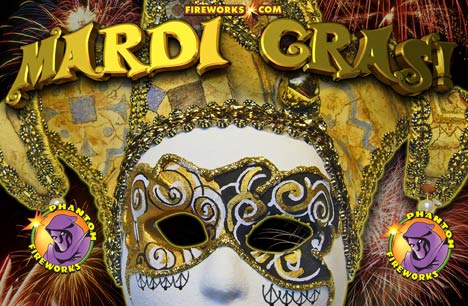 KMHS Student Name: ________________________________________               Grade:  ___________KMHS Date’s Name (if applicable): _____________________________ 		Grade:  ___________My date and I attend Kennesaw Mountain High: (circle one)   Yes 	No : If no, complete the potion below ===========================================================================Non-KMHS Date:   please state the person’s name and school they attend (if applicable) Name of guest	 _______________________________ 	School you attend _______________I _____________ understand that I will follow the policies of KMHS and Cobb County Board of Education.  I understand that Dirty Dancing (Twerking) is not allowed at a KMHS event.  To be completed by the non-KMHS students home school Administration.   Our student _________________ is in good standing and has no Disciplinary actions this school year.  Name:  ____________________________	Position: __________________________   	Phone #  (    )  __________________Ext__________  (questions call Billy Richardson 678-594-8190 x297===========================================================================We want you to have a great time. However, there are a few rules that you need to be aware of to ensure we all have the same expectations.  By signing this contract I agree to abide by the rules stated below: This is a Semi-Formal dance – Men should wear a tie. A jacket is optional.  Ladies should wear an appropriate evening gown.  NO  MASK/ ATTACHED TO THE FACE Dancing: All-dancing must be school appropriate and respective to all dance participants. NO DIRTY DANCING IS ALLOWED- NO GRINDING!! No TWERKING!!   If I am participating in inappropriate dancing or inappropriate activities, I agree to tone down my dancing or leave if asked.  I have a positive disciplinary record for the 2016-2017 school year.All students need to be off campus by 11:30 pm – Dance ends at 10:55 pm.  NOTE:  Students are allowed to have a non-KMHS date (one date per KMHS student). That Date must meet the same requirements as a KMHS student.  PHOTO ID REQUIRED AT THE ENTRANCE OF THE DANCE TO ENTERNo date can be over the age of 20 years old.    By signing this contract, I understand that the KMHS handbook and Cobb County JCDA-R policies will be upheld and I am responsible for any non-Kennesaw Mountain High School student that attends as my date.  I understand that Cobb County Code of Conduct policies will be enforced.  I _________________________ (printed name) agree to the contract above.X__________________________________(signature)X__________________________________ (Parent Signature)If asked to leave, NO MONEY WILL BE REFUNDED!!!    301-400Mane Link Use OnlyTicket Number(s):  ________    ________   Payment:    cash          OR          check number: ______     